Verifica sulla funzione logaritmica1. Qui di seguito sono descritte 6 funzioni e sotto sono disegnate 6 curve. Associa ad ogni curva la corrispondente funzione.A. y = 2x	B. y = 2x	C.	D. 	E. 	F. 2.  Completa la seguente tabella per scegliere fra le seguenti affermazioni quelle vere (V) o false (F), motivando la scelta3. Completa la seguente tabella, come mostra la prima riga:4. Utilizza il calcolatore tascabile e scrivi il risultato arrotondato con due cifre decimali per riempire la seguente tabella.5. Completa la seguente tabella per determinare il valore di x richiesto, come mostra la prima riga.Funzione …..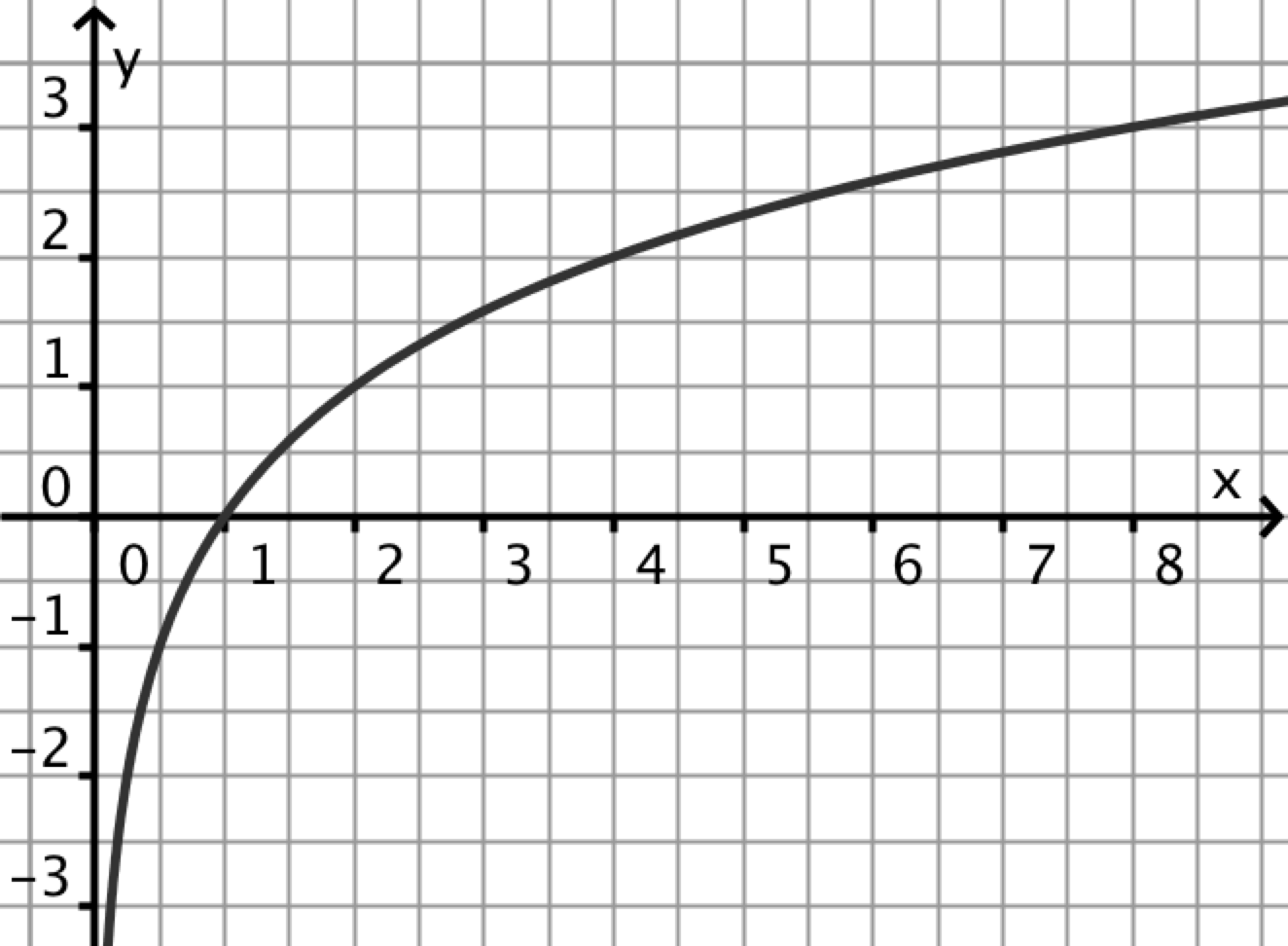 Funzione …..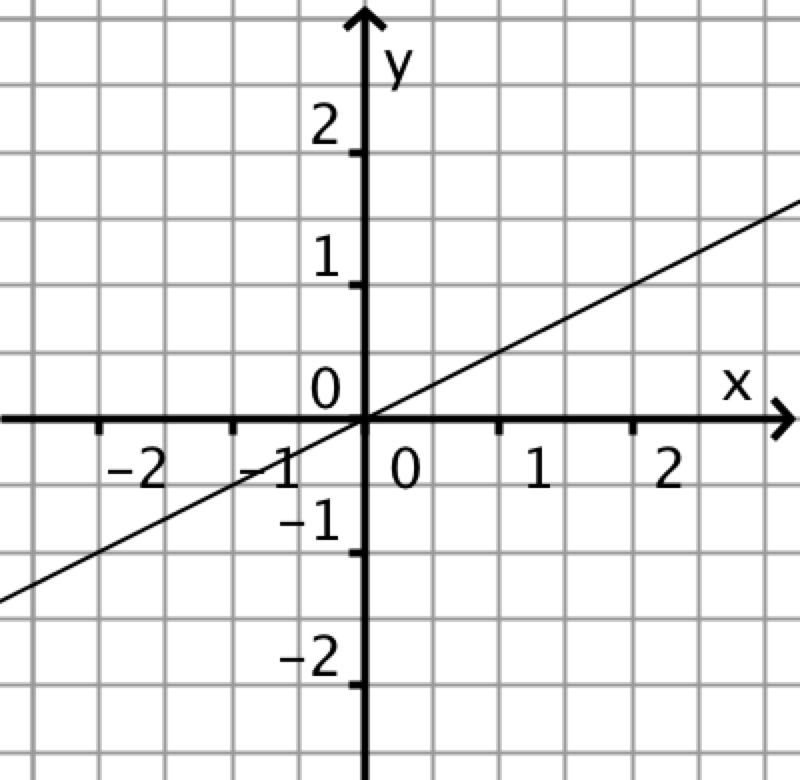 Funzione …..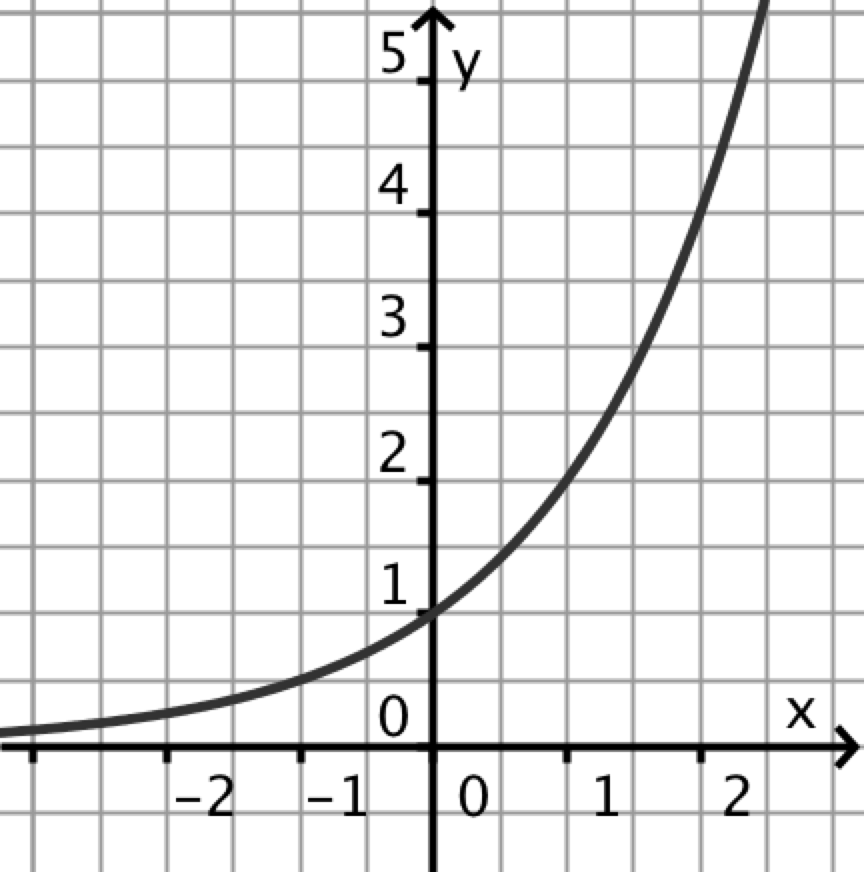 Funzione …..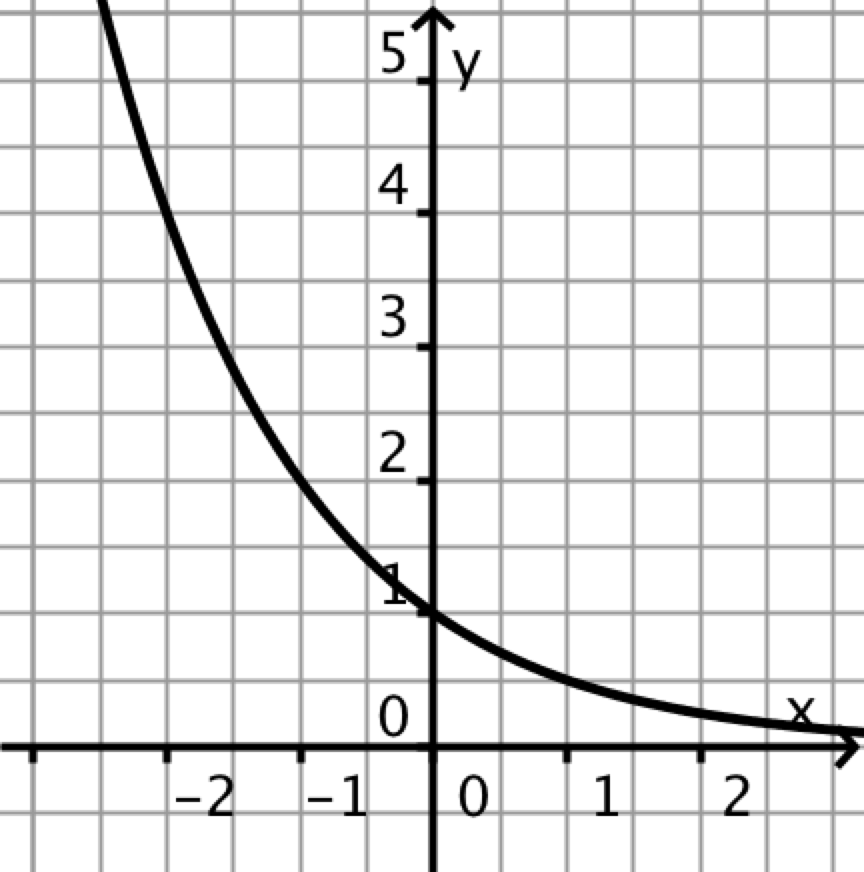 Funzione …..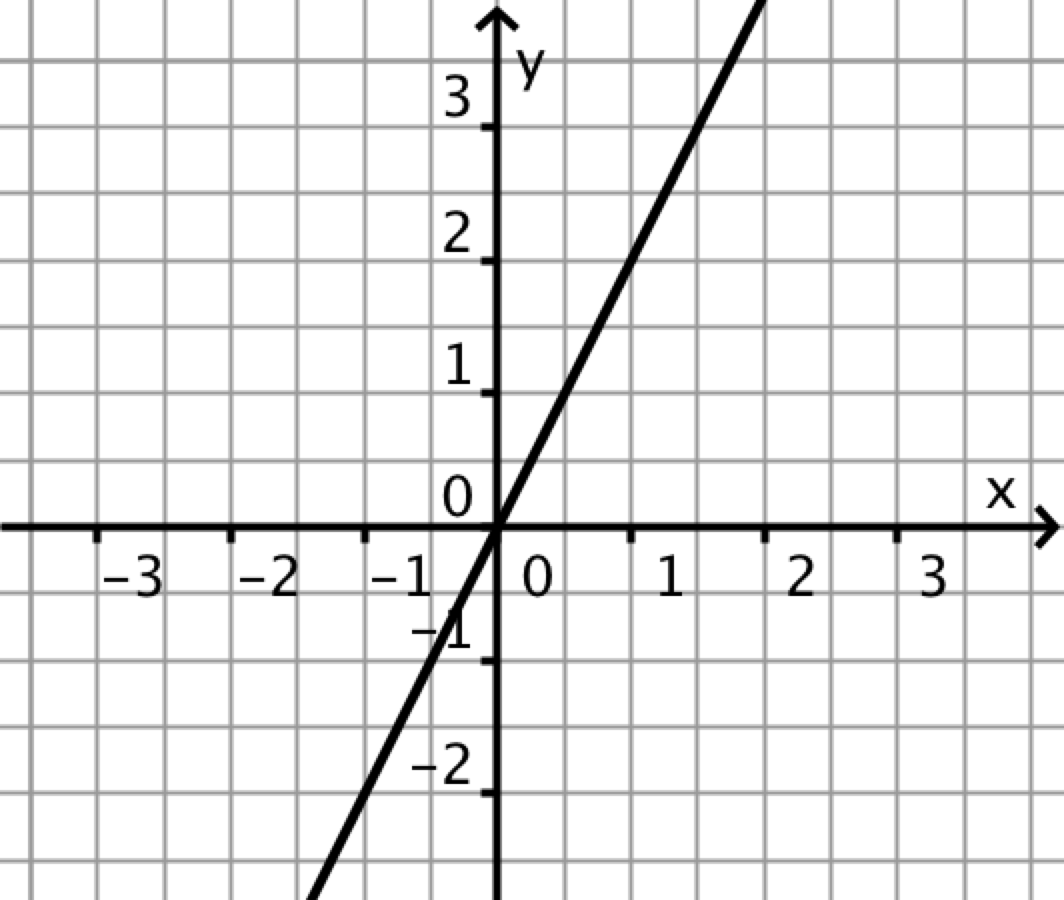 Funzione …..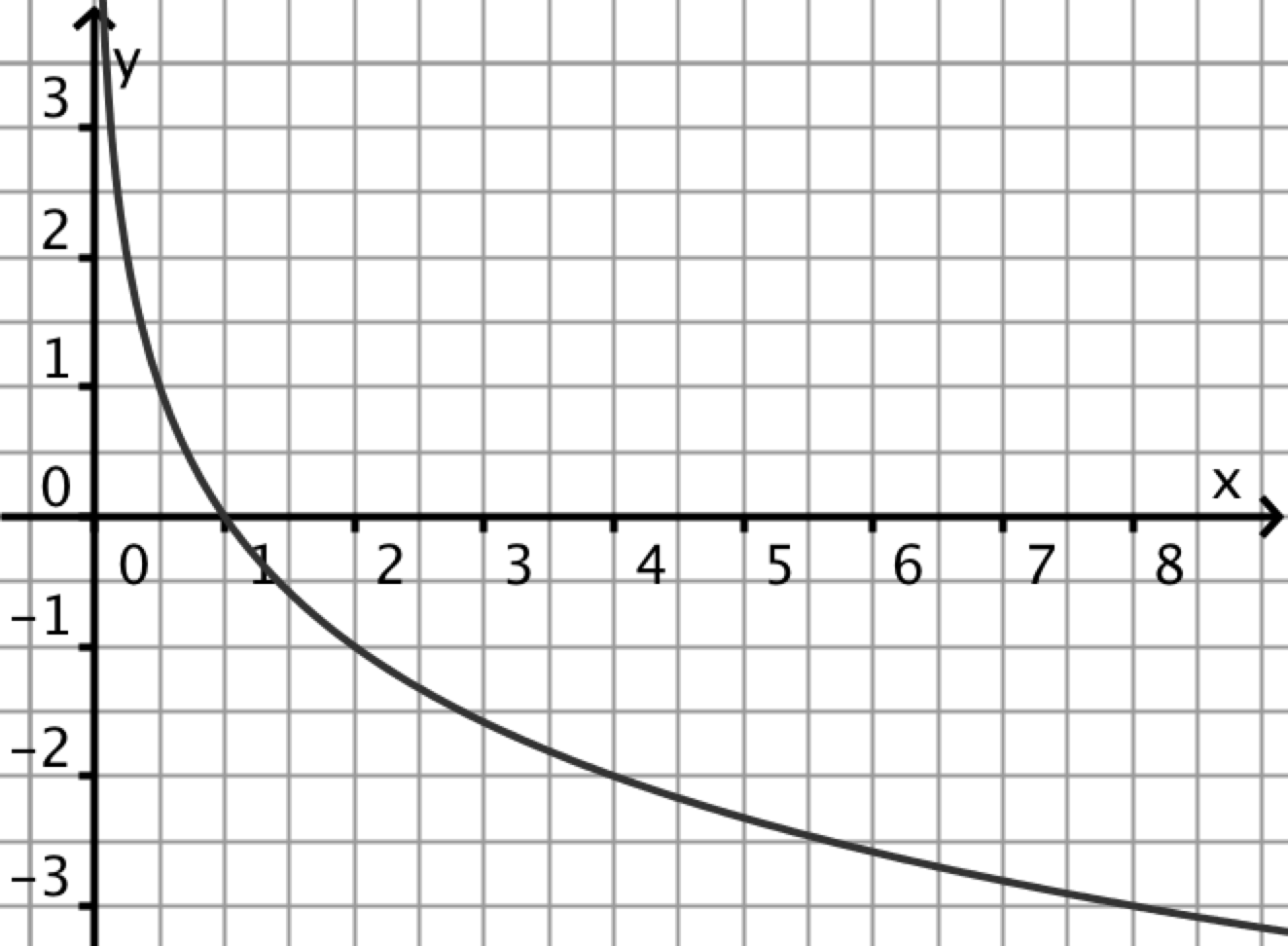 AffermazioneV/FMotivazioneQualunque sia la base b, reale positiva, la curva logaritmica si trova sempre al disopra dell’asse delle x.Qualunque sia la base b, reale positiva, la curva logaritmica si trova sempre a destra dell’asse delle y.VPerché la retta d’equazione x = 1 non è il grafico di una funzioneQualunque sia la base b, reale positiva, la curva logaritmica rivolge sempre la concavità verso il basso.FPerché la curva logaritmica è crescente solo se si sceglie la base b > 1log21 = log1y = logax  x = ayy = logx  x = 10y0 = log21 1 = 200 = log1 1 = 100… = ……  8 = …3… = ……  … = 103 … = ……  = 2… … = ……  = 10…… = ……       … = ……  … = log42   …………2 = log ………………… = log3 …………… = log 0,1 …………–  = log5 … …………… = …………0 = log7 …  …………       … = log10…………x2357359487,61,480,750,0810,009log xFormulaValore di xProcedimentox = 1x = -1